                 ҠАРАР                                                              ПОСТАНОВЛЕНИЕОб утверждении муниципальной программы «Военно-патриотическое воспитание  молодежи в сельском поселении Таймурзинский сельсовет муниципального района Дюртюлинский район Республики Башкортостан на 2024-2026 годы»В  соответствии с Федеральными законами  от 06.10.2003 № 131-ФЗ «Об общих принципах организации местного самоуправления в Российской Федерации», от 30.12.2020 № 489-ФЗ «О молодежной политике в Российской Федерации», от 28.03.1998 № 53-ФЗ «О воинской обязанности и военной службе»,  администрация сельского поселения Таймурзинский сельсовет муниципального района Дюртюлинский район Республики БашкортостанПОСТАНОВЛЯЕТ:1. Утвердить муниципальную программу «Военно-патриотическое воспитание  молодежи в сельском поселении Таймурзинский сельсовет муниципального района Дюртюлинский район Республики Башкортостан на 2024-2026 годы», далее - Программа.2. Настоящее постановление обнародовать на информационном стенде в здании администрации сельского поселения Таймурзинский сельсовет муниципального района Дюртюлинский район Республики Башкортостан по адресу: с.Таймурзино, ул.Советская, д. 4 и на официальном сайте в сети «Интернет».3. Контроль за исполнением настоящего постановления оставляю за собой.Глава сельского поселения                                                                   У.Ф.Агадуллинс.Таймурзино20 марта 2024 г.№ 3/3МУНИЦИПАЛЬНАЯ ПРОГРАММА«Военно-патриотическое воспитание  молодежи в сельском поселении Таймурзинский сельсовет муниципального района Дюртюлинский район Республики Башкортостан на 2024-2026 годы»»ПАСПОРТмуниципальной Программы «Военно-патриотическое воспитание  молодежи в сельском поселении Таймурзинский сельсовет муниципального района Дюртюлинский район Республики Башкортостан на 2024-2026 годы»»2.Анализ текущей ситуации в сфере реализациимуниципальной ПрограммыСовременный период в Российской истории – время смены ценностных ориентиров. Существенные процессы, происходящие в жизни страны за последние годы, внесли кардинальные изменения как в политику и практику руководящих органов, так и во взгляды общества на Вооруженные Силы, принципы их комплектования, обучения, воспитания, отношения к воинскому долгу.Следует признать, что некоторые негативные стороны современных социальных явлений существенно отразились на жизни подростков и молодежи.Отчасти отрицательное отношение к воинской службе, офицерскому корпусу, жизни военных, привело к тяжелейшему положению, в котором оказалась Российская армия, испытывающая острейший дефицит в молодом, здоровом и современном пополнении.Поэтому, на данный момент, в стране встает вопрос работы с молодежью, связанный с формированием патриотических чувств, воспитанием гражданственности, высокой духовности и морально-нравственных качеств.Патриотическое воспитание молодежи является исключительно важной частью воспитания подрастающего поколения.Это многоплановая, систематическая, целенаправленная и скоординированная деятельность органов местного самоуправления по формированию у молодежи высокого патриотического сознания, чувства верности своему Отечеству, готовности к выполнению гражданского долга, важнейших конституционных обязанностей по защите интересов общества.Основу военно-патриотического воспитания молодежи составляет:- формирование высоких моральных и психологических качеств детей, подростков и молодежи, преданности Родине и готовности к ее защите;- целенаправленную работу по формированию у допризывной молодежи потребности в физическом развитии и физическом совершенствовании;- воспитание духовности на основе изучения и обобщения опыта, приобретенного Россией за всю историю ее борьбы за независимость, особенно в ходе Великой Отечественной войны, боевых действий в Афганистане и в «горячих точках» на территории России и СНГ;- систематическую и целенаправленную деятельность органов власти и организаций по формированию у подростков высокого патриотического сознания, чувства верности своему Отечеству, родному краю;- работу по формированию и развитию личности, обладающей качествами гражданина – патриота Родины, края и успешно выполнять гражданские обязанности в мирное и военное время.Современная социально-экономическая реальность, связанная со сменой традиционных устоев в обществе, девальвация духовных ценностей, отсутствие единой государственной идеологии и комплексной системы патриотического воспитания в рамках страны объективно ослабили связи между формирующейся личностью молодого человека и его Родиной, способствовали возникновению негативных тенденций, что в конечном итоге привело к ослаблению основ государственности, падению авторитета армии, усилению социальной напряженности в обществе, особенно среди молодежи.Можно говорить и о резком снижении уровня практической подготовки юношества к армии, защите Отечества, падении престижа военной профессии, защитника России. Из года в год ухудшаются качественные характеристики молодого пополнения, степень его готовности к выполнению воинского долга.В то же время размывание исторического сознания и чувства гордости за величие своей Родины привело к тому, что подростки с трудом называют основные события Великой Отечественной войны.Исходя из вышеизложенного, в целях повышения эффективности военно-патриотического воспитания молодежи разработка и принятие программы являются крайне актуальным и необходимым.Патриотическое воспитание - это систематическая и целенаправленная деятельность общественных организаций, направленное на формирование у граждан высокого патриотического сознания, чувства верности своему Отечеству, готовности к выполнению гражданского долга и конституционных обязанностей по защите интересов Родины.Цель патриотического воспитания – развитие у молодежи гражданственности и патриотизма, как важнейших духовно-нравственных и социальных ценностей, формирование у нее профессионально значимых качеств, умения и готовности к их активному проявлению в различных сферах жизни общества, особенно в процессе военной и других, связанных с ней, видов государственной службы, верности конституционному и воинскому долгу, высокой ответственности и дисциплинированности.Патриотическое воспитание направлено на формирование и развитие личности, обладающей качествами гражданина-патриота Родины.Составной частью патриотического воспитания является военно-патриотическое воспитание граждан в соответствии с Федеральным законом «О воинской обязанности и военной службе».Для достижения этой цели требуется выполнение следующих основных задач:- военно-патриотическое воспитание молодежи, повышение гражданского самосознания и активности молодых людей, участие молодежи в общественно-политической жизни поселения;- духовно-нравственное воспитание молодежи;- работа с допризывной молодежью;- создание условий для повышения престижа прохождения военной службы в рядах Российской Армии;- увековечивание памяти защитников Отечества, укрепление связи поколений, историко и гражданско-патриотическое воспитание молодежи.В  сельском поселении   постоянно проводится работа по патриотическому воспитанию молодежи. Дети и молодежь принимают активное участие в торжественных мероприятиях, посвященных памятным датам, таким как: День Победы в Великой Отечественной войне, День памяти и скорби, День защитника Отечества, День Российского флага и др. Нами, совместно с работниками культуры.   проводятся мероприятия по патриотической тематике: встречи участников боевых действий и локальных конфликтов и ветеранов труда  с молодежью  сельского поселения с использованием различных организационных и культурно-массовых форм общения. Молодежь участвует в благоустройстве территории памятников воинам, погибшим в годы Великой Отечественной войны в населенных пунктах  сельского поселения, оказывает посильную помощь семьям ветеранов войны, труженикам тыла,  семьям Детей войны, семьям участников специальной военной операции (далее – СВО)  по хозяйству. Кроме того, администрация  помогает учреждениям культуры, библиотеки проводить мероприятия, посвященные истории России, книжные выставки патриотической тематики. Показатели, характеризующие текущую ситуацию в сфере реализации программы3. Цель и ожидаемые результаты реализации муниципальной программы3.1. Цель ПрограммыЦелью Программы является развитие системы военно-патриотического воспитания молодежи  сельского поселения, способной на основе формирования патриотических чувств и сознания обеспечить решение задач по консолидации общества, поддержанию общественной и экономической стабильности в обществе.3.2. Целевые индикаторы (показатели) реализации ПрограммыРеализация Программы будет способствовать обеспечению сохранения позитивной преемственности поколений, духовно нравственному воспитанию молодежи и ее готовности служить Отечеству на гражданском и военном поприще, укреплению экономического потенциала и обороноспособности страны.3.3. Прогноз ожидаемых результатов реализации Программы	Реализация Программы предполагает достижение следующих результатов:- обеспечение духовно-нравственного единства граждан; - снижение степени идеологического противостояния; - возрождение истинных духовных ценностей Российского народа;- осознание молодежью важности службы в Вооруженных силах, готовность граждан к защите Отечества; - сохранение и развитие его славных боевых и трудовых традиций.3.4. Достижение целей и задачи программы.Достижение целей и решение задач Программы предусматривается следующими основными мероприятиями:- создание механизма, обеспечивающего становление и эффективное функционирование системы патриотического воспитания;- формирование патриотических чувств и сознания молодежи на основе бережного отношения к Родине и патриотическим ценностям России, сохранению и развитию чувства гордости за свою страну;- воспитание личности гражданина-патриота Родины, способного встать на защиту государственных интересов страны;- формирование комплекса нормативного правового и организационного методического обеспечения функционирования системы патриотического воспитания;- реализация Программы будет осуществляться в течение 2024-2026 гг.4. Ресурсное обеспечение муниципальной Программы	Финансовое обеспечение реализации муниципальной Программы осуществляется за счет средств бюджета  сельского поселения.5.Оценка эффективности реализации программы,ожидаемые конечные результатыВ результате осуществления Программы ожидается: в социально идеологическом плане:- обеспечение духовно-нравственного единства граждан, снижение степени идеологического противостояния, возрождение истинных духовных ценностей российского народа, упрочнения единства и дружбы этнических общностей и народов Российской Федерации;в социально-экономическом плане:-  обеспечение заинтересованности граждан сельского поселения в развитии национальной экономики и на этой основе снижение социальной напряженности, поддержание общественной и экономической стабильности;в области обороноспособности страны:- осознание молодежью важности службы в Вооруженных Силах, готовность граждан к защите Отечества, сохранение и развитие его славных боевых и трудовых традиций.Конечным результатом реализации Программы должны стать:- сохранение традиций военно-патриотического воспитания в    сельском поселении;- высокая духовность;- гражданская позиция;- патриотическое сознание молодежи.6.Организация управления Программой и контроль за ее реализациейЗаказчиком Программы является администрация   сельского поселения Таймурзинский сельсовет муниципального района Дюртюлинский район Республики Башкортостан. Заказчик организует проведение реализации программных мероприятий на территории сельского поселения, осуществляет контроль за выполнением работ.Система управления и контроля включает:-непрерывное отслеживание хода реализации Программы;-корректировку мероприятий Программы;-обеспечение выполнения мероприятий Программы финансовыми и другими ресурсами.Приложениек Программе ПЕРЕЧЕНЬмероприятий и ресурсное обеспечение реализации Программы Башҡортостан  РеспубликаһыДүртѳйлѳ районы муниципаль районыныӊ Таймырҙа  ауыл советы ауыл биләмәһе хакимиәте Совет урамы, 4, Таймырҙа ауылы,  Дүртөйлө районы,  Башҡортостан Республикаһы, 452319.Тел./факс (34787) 66-1-30.Эл.почта адресы: 50.ty@bashkortostan.ru  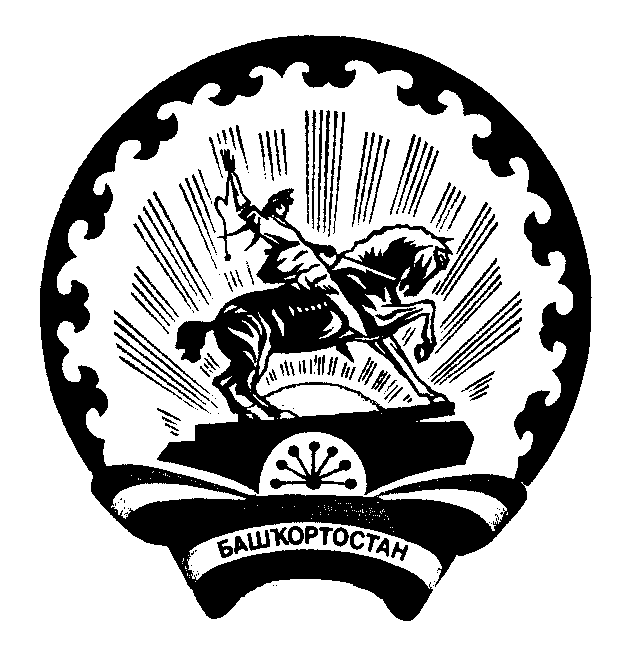 Администрация сельского поселения Таймурзинский сельсовет муниципального района Дюртюлинский район Республики БашкортостанСоветская ул., д. 4,  с.Таймурзино,  Дюртюлинский район, Республика Башкортостан, 452319.Тел./факс (34787) 66-1-30.Адрес эл.почты: 50.ty@bashkortostan.ru  Наименование ПрограммыВоенно-патриотическое воспитание  молодежи в сельском поселении Таймурзинский сельсовет муниципального района Дюртюлинский район Республики Башкортостан на 2024-2026 годыОснование разработки ПрограммыФедеральный закон от 30.12.2020 № 489-ФЗ «О молодежной политике в Российской Федерации», Федеральный закон от 28.03.1998 № 53-ФЗ «О воинской обязанности и военной службе», Федеральный закон от 06.10.2003 №131-ФЗ «Об общих принципах организации местного самоуправления в Российской Федерации»Сроки реализации Программы 2024 – 2026 годыАдминистратор ПрограммыАдминистрация  сельского поселения Таймурзинский сельсовет муниципального района Дюртюлинский район Республики Башкортостан (далее - Администрация) Исполнители основных мероприятий ПрограммыАдминистрация  сельского поселения Таймурзинский сельсовет муниципального района Дюртюлинский район Республики Башкортостан (далее – сельское поселение)Цель  ПрограммыОсновной целью Программы является развитие и совершенствование системы военно-патриотического воспитания молодежи, воспитание моральных и психологических качеств патриота и защитника Родины.Основные задачи Программы- совершенствование методического и информационного обеспечения функционирования системы военно-патриотического воспитания молодежи; - формирование позитивного отношения общества к военной службе и положительной мотивации у молодых людей относительно прохождения военной службы по контракту и по призыву; - привлечение к участию в военно-патриотическом воспитании общественные организации, трудовые коллективы, отдельных граждан; - повышение качества военно-патриотического воспитания в образовательных учреждениях.Объем ресурсного обеспечения ПрограммыСредства бюджета  сельского поселения, направляемые на реализацию Программы             9,0 тысяч рублей, в том числе:             2024 –   3,0 тыс. руб.             2025 –   3,0 тыс. руб.             2026 -    3,0 тыс. руб.Мероприятия и объемы финансирования Программы подлежат ежегодной корректировке с учетом возможностей бюджета сельского поселения.Ожидаемые конечные результаты реализации Программы Конечным результатом реализации Программы предполагается положительная динамика роста патриотизма в сельском поселении, возрастание социальной и трудовой активности граждан, особенно молодежи, их вклада в развитие основных сфер жизни и деятельности общества, преодоление негативных явлений, возрождение духовности и укрепление национальной безопасности. Система контроля над исполнением Программы Текущее управление реализацией программы осуществляет Администрация сельского поселения№ п/пНаименованиепоказателяЕд.изм.2021 г.2022 г.2023г.(оценка)1.Количество проведенных мероприятий по патриотической тематике	шт.3342.Численность из числа несовершеннолетних и молодежи, участвующих в мероприятияхчел.122025	№ п/пНаименование целевого индикатора (показателя)Значение целевых индикаторов Значение целевых индикаторов Значение целевых индикаторов 	№ п/пНаименование целевого индикатора (показателя)2024год2025год2026год123451.Количество проведенных мероприятий по патриотической тематике6782.Численность из числа молодежи, участвующих в мероприятиях75%85 %95%Наименование программы/подпрограммыИсточник ресурсного обеспечения2024 годтыс.руб2025 годтыс.руб.2026 годтыс.руб Муниципальная  программа «Военно-патриотическое воспитание  молодежи в сельском поселении Таймурзинский сельсовет муниципального района Дюртюлинский район Республики Башкортостан на 2024-2026 годы», всего3,03,03,0Бюджетные ассигнования- местный бюджет3,03,03,0№ п/пНаименование мероприятийСрок исполненияИсполнительФинансирование (тыс.руб)Финансирование (тыс.руб)Финансирование (тыс.руб)№ п/пНаименование мероприятийСрок исполненияИсполнитель2024 г.2025 г.2026 г.1.Участие в торжественных мероприятиях, посвященных памятным дням в истории РоссииВ памятные дни и праздники Администрация сельского поселения0,00,00,02.Оказание помощи ветеранам труда, вдовам участников ВОВ, труженикам тыла, Детям войны,  семьям участников СВОПостоянноАдминистрация сельского поселения0,00,00,03.Участие и оказание помощи в проведении Дня призывника и проводы в АрмиюВесной и осенью, во время проведения призыва Администрация сельского поселения0,00,00,04.Проведение мероприятий в сельском поселении посвященные ко Дню защитников Отечестваежегодно февральАдминистрация сельского поселения совместно с организациями культуры0,00,00,05.Благоустройство территории  памятника, стелы, обелиска участникам ВОВ в населенных пунктах сельского поселенияПостоянно в течении годаАдминистрация сельского поселения3,03,03,06.Проведение мероприятий, посвященных памятным датам истории России:-День Победы – 9 мая;-День памяти и скорби - 22 июня;-День согласия и примирения – 4 ноября;-День неизвестного солдата – 1 декабря.По  плану работы сельских клубовАдминистрация сельского поселения совместно с организациями культуры0,00,00,07.Организация книжных выставок патриотической тематикиПо  плану работы сельских библиотекАдминистрация сельского поселения совместно с  библиотекой0,00,00,08.Оказание содействия в проведении встреч молодежи с участниками боевых действий, локальных конфликтов и участников СВО В течении года Администрация сельского поселения0,00,00,09.Участие в районных конкурсах патриотической и интернациональной направленностиПо  плану работы администрации районаАдминистрация сельского поселения совместно с организациями культуры0,00,00,010.Участие в  спортивных мероприятиях, проводимых районом В течении годаАдминистрация  сельского поселения0,00,00,011.Участие в проводимых Акциях:- «Дари добро» (оказание помощи труженикам тыла, Детям войны,  семьям участников СВО);- «Поздравь  Ветерана» (поздравление тружеников тыла,  вдов участников ВОВ, Детей войны семей участников СВО с Днем Победы, с другими  праздниками и юбилеями));- «Бессмертный полк» - участие в праздничном шествии;- «Окна Победы» - украшение окон  ко Дню Победы;- Символы России – герб, флаг, гимн.ЕжегодноАдминистрация сельского поселения совместно с организациями культуры0,00,00,012.Организация  пропаганды по военно-патриотической тематике (изготовление буклетов, памяток, листовок, плакатов, баннеров) и их распространениесистематическиАдминистрация сельского поселения 0,00,00,013.Размещение на сайте сельского поселения вкладки о деятельности в области военно-патриотического воспитания и информирование в социальных сетях По мере проведения мероприятийАдминистрация сельского поселения0,00,00,014.Проведение мероприятий направленных на подготовку и сдачу норм физкультурно-спортивного комплекса «Готов к труду и обороне» (ГТО)2024-2026 годыАдминистрация сельского поселения0,00,00,015.Проведение мероприятий по формированию позитивного отношения общества к военной службе и положительной мотивации у молодых людей относительно прохождения военной службы по контракту и призыву2024-2026 годыАдминистрация сельского поселения0,00,00,016.Развитие добровольчества (волонтерства) в молодежной среде2024-2026 годыАдминистрация сельского поселения0,00,00,0Всего по подпрограмме:3,03,03,0Бюджетные ассигнования- местный бюджет3,03,03,0